AG-Angebot der AZG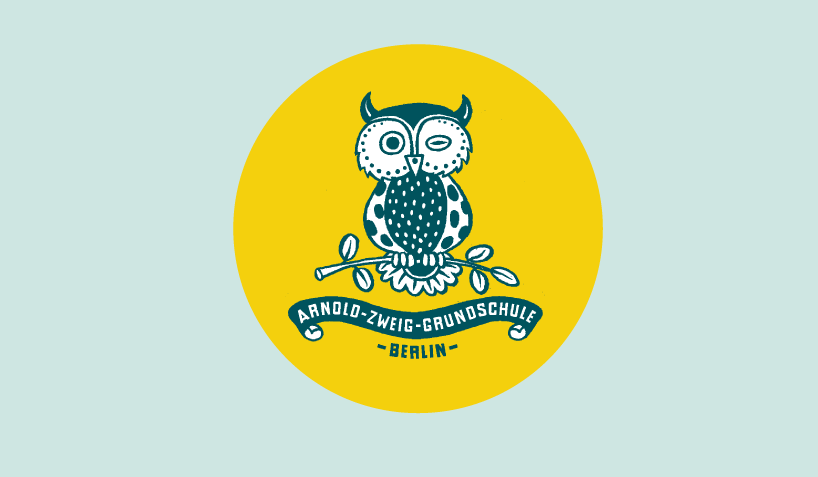 Schuljahr 2020/21Flamenco						        Afrikanisches TrommelnBeim Flamenco wird Rhythmusgefühl, Musi-		Lerne mit mir die westafrikanische Handtrommel kalität und Koordination geschult! Beim 			Djembe kennen und viele afrikanischegemeinsamen Tanzen werden wir eine Menge		Rhythmen! Wir trommeln laut, leise, langsam,Spaß haben!							schnell und bis wir nicht mehr können.							 Literatur- und Leseförderung		        Draußen-AG
Tauch mit uns in die Welt der vielen Bücher ein, 		Gemeinsam wollen wir die Natur erkunden undnimm sie zum Lesen mit nach Hause und erfreue 		auch wichtige Dinge über Natur- und dich mit anderen an spannenden Geschichten.		Umweltschutz lernen. Sei ein Jahr dabei!Keramik						        Pop Chor AG
Im Kunstraum kannst du deiner Fantasie mit dem		Wenn du auch bei Schulkonzerten dabei sein Material Ton freien Lauf lassen! Tassen, Schüsseln,	willst, bist du hier genau richtig!Figuren und vieles mehr kannst du hier entstehen 		Wir singen Pop- und Rockhits, Klassikerlassen.								und Weihnachtslieder!AG-Angebot der AZGSchuljahr 2020/21Orchester							3D-DruckerDu spielst ein Instrument? Dann begleite uns ein 		Wenn du 3D-Gegenstände selbst entwerfen undJahr bei Schulkonzerten und tobe dich in der		drucken möchtest, solltest du unbedingt zu unsWelt von Pop-, Rock-, Klassik- und Weihnachts-		kommen! hits aus!
Schach							TanzmäuseUm hier mit dabei zu sein brauchst du kein Profi		Wenn du Lust an Bewegung nach Musik hast sein – gemeinsam lernen wir die Regeln und den		und gern einmal in andere Rollen schlüpfst,Spaß am Schach!						dann melde dich bei den Tanzmäusen an!Handball						         Fadengrafik
Nach dem vielen Sitzen im Klassenzimmer freust		Du weißt nicht, was Fadengrafik ist? Danndu dich auf Bewegung? Dann power dich in der Halle	besuch meine AG und finde es heraus!aus und bereite dich optimal auf das Handballturnier	In einer kleinen Runde gestalten wir mitder 4. Klassen vor!						Nadel und Garn Bilder, Karten, Lesezeichen und 								was dir sonst noch so Tolles einfällt!AG-Angebot der AZGSchuljahr 2020/21Kulturstübchen						Kochen und BackenKultur! Was bedeutet es nur?					Weißt du welche Kräuter wir für unser PestoWelche Gewohnheiten haben Menschen, was essen		brauchen? Weißt du wie sich Hefeteig zwischen sie? Haben sie die gleiche Kleidung und dieselben		deinen Fingern anfühlt? Wie macht man leckereSpiele wie wir? Lass es uns gemeinsam herausfinden!	Marmelade selbst? Finde es heraus in der Koch- 								und Back AG! Wir wollen jede Woche 								gemeinsam entscheiden, was wir nächste Woche								zubereiten möchten.Handarbeit	swerkstatt					Theater AGWir lernen nähen, stricken und häkeln. Es werdenTaschen, Kissen und Kuscheltiere entstehen!								Ganz spielerisch und mit viel Freude schlüpfen 								wir in verschiedene Rollen und erproben 									Interaktionen miteinander - Sprechen, Rhythmus, 								Körpersprache. Wir bewegen uns viel und 									erarbeiten vielleicht sogar eine erste kleine 									Aufführung.AG-Angebot der AZGSchuljahr 2020/21AnmeldungBitte gib diesen Abschnitt bis zum 26.08.20 um 16 Uhr bei deinem Gruppenerzieher ab!Liebe Kinder, bitte denkt daran, dass ihr nur 2 Arbeitsgemeinschaften besuchen könnt,damit viele andere Kinder auch die Chance an der Teilnahme einer AG haben! AG-Leiter:Ilva Neumann (extern)Kontakt:ylvaysubanda@gmx.deWann:Mo 1/2 14-14.45 UhrMo 3/4 15-15.45 UhrWo:MensaKlassenstufe:1-6Kosten:48 € pro HalbjahrAG-Leiter:Claudia Gärtner (extern)Kontakt:trommeln@life-is-rhythm.deWann:Mo+Do:    2 Kl.  14-14.45 Uhr        Do: 3/4 Kl. 15-15.45 UhrWo:MusikraumKlassenstufe:2-6Kosten:25 € pro Monat, BerlinPass 20 €AG-Leiter:Annette Prien (extern)Kontakt:nettelbek@gmx.de Wann:Di 16 – 17.30 UhrWo:SchulhofKlassenstufe:2Kosten:10 € pro MonatAG-Leiter:Katrin Hesse (extern)Kontakt:katrin.hesse@literaturinitiative.deWann:Mi 1/2 14-15.00 UhrMi 3/4 15-16.00 UhrWo:R 1.14Klassenstufe:1-6Kosten:18 € pro MonatAG-Leiter:Katharina Kieser (extern) Kontakt:katharina.kieser@brain-worx.net Wann:Mo+Di 1/2 14-15 UhrMo+Di 3/4 15-16 UhrWo:AulaKlassenstufe:1-6Kosten:16 € pro MonatAG-Leiter:Dave Bennett (extern)Kontakt:ogrephonique@gmx.net Wann:Mi 15-16.30 UhrWo:AulaKlassenstufe:3-6Kosten:16 € pro MonatAG-Leiter:Dave Bennett (extern)Kontakt:ogrephonique@gmx.net Wann:Fr 15-16.30 UhrWo:AulaKlassenstufe:2-6Kosten:24 € pro MonatAG-Leiter:Manfred Bartholome (extern)Kontakt:manfred.bartholome@web.de Wann:Di 14.00-15.30 UhrDi 15.30- 17.00 UhrWo:ComputerraumKlassenstufe:4-6Kosten:15 € pro HalbjahrAG-Leiter:Wolfgang Tamm (extern)Kontakt:wolfgangtamm56@gmail.com Wann:Di 1/2 14-15 UhrDi 3/4 15-16 UhrWo:R 1.15Klassenstufe:1-6Kosten:keineAG-Leiter:Annett Philipp (Lehrerin)Kontakt:über die SchuleWann:Mo 13.15 – 14.00 UhrWo:AulaKlassenstufe:1-2Kosten:8 € pro JahrAG-Leiter:Pascal Böhlke (Erzieher)Kontakt:über die SchuleWann:Do 15-16 UhrWo:TurnhalleKlassenstufe:4Kosten:keineAG-Leiter:Sabine Kring (Erzieherin)Kontakt:über die SchuleWann:Di 15-16 UhrWo:R 1.14Klassenstufe:3Kosten:keineAG-Leiter:Gizem Tubay (Erzieherin)Kontakt:über die SchuleWann:Mo 14–15 UhrWo:R 1.14Klassenstufe:1-2Kosten:keineAG-Leiter:Lisa Hegel (extern)Kontakt:Lisa_hegel@t-online.deWann:Fr 14-16 UhrWo:SchülerkücheKlassenstufe:1-2Kosten:5 € pro MonatAG-Leiter:Evi Wiedemann, Muriel Tauber (extern)Kontakt:murieltauber@gmail.commail@evi-wiedemann.deWann:Mo 14.00 – 15.30 UhrWo:AulaKlassenstufe:2-4Kosten:20 € pro MonatAG-Leiter:Miriam Sommer (extern) Kontakt:miriam.sommer.berlin@gmail.comWann:Mo 14-15 UhrWo:R 1.15Klassenstufe:1-2Kosten:Ca. 60€    pro Halbjahr1. Wunsch2. WunschVor- und Nachname des KindesVor- und Nachname des KindesKlasseKlasseName der AGName der AGUnterschriftUnterschrift3. Wunsch4. WunschVor- und Nachname des KindesVor- und Nachname des KindesKlasseKlasseName der AGName der AGUnterschriftUnterschrift